Мастер-класс по изготовлению броши «Вишня» из полимерной глиныАнна Анатольевна Бурлыко, педагог дополнительного образования ГУО «Центр детского творчества г.Берёзовка» Лидского района Гродненской области  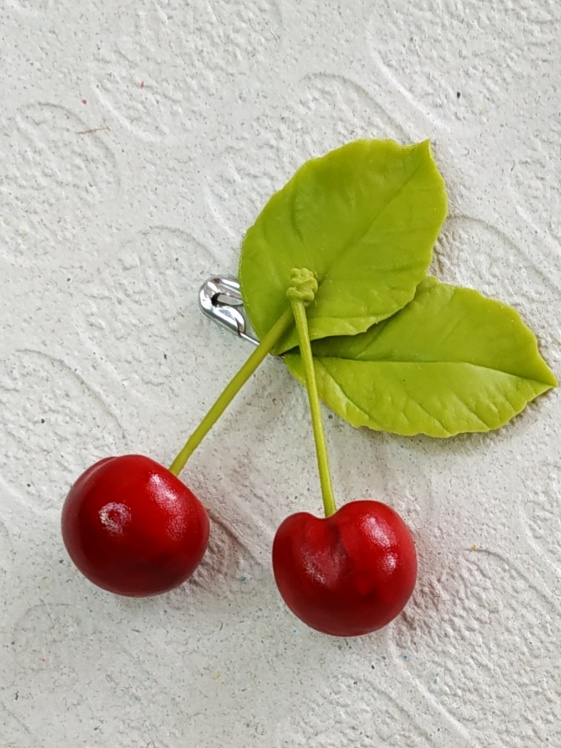 Создание реалистичных цветов из полимерной глины – популярное в наши дни увлечение, часто называемое «керамической флористикой», «полимерной флористикой», «реалистичной флористикой» или «флористической скульптурой». Это тонкое искусство зародилось в Японии более двадцати лет назад, где открылись первые школы, преподающие лепку цветов. Полимерная глина (холодный фарфор) — это самозатвердевающая пластичная масса. Она обладает целым рядом незаурядных качеств и характеристик, среди которых необходимо выделить следующее: возможность окрашивания материала в любой цвет; идеальное поддержание формы, как в застывшем, так и в пластичном состоянии; отсутствие необходимости в обжиге; продолжительное хранение материала без доступа воздуха, без потери основных свойств; возможность создания наиболее тонких, сложных элементов и утонченных изделий. Полимерная глина - плотная на ощупь, немного тугая в лепке, раскатывается в максимально тонкие слои, что позволяет добиваться реалистичных деталей цветка. После засыхания лепестки становятся упругими и гибкими. При работе с холодным фарфором для достижения реалистичности и правильной фактуры лепестков и листьев используются силиконовые вайнеры. Они отличаются для каждого конкретного вида цветка, но есть и универсальные, которые часто можно использовать для нескольких разных видов цветов сразу. Вайнеры детально передают форму изгибов и рисунок прожилок лепестков и листьев. Чтобы придать холодному фарфору нужный оттенок, в него добавляют масляные краски.Данный материал прекрасно подходит для обучения рукоделию начинающих. Цель: знакомство с полимерной флористикой как видом декоративно-прикладного творчества.Задачи: научить учащихся работе с холодным фарфором;научить применять в практической деятельности полученные умения и навыки по изготовлению изделий;развивать творческие способности учащихся, пространственное воображение, конструктивные способности.Необходимые материалы и инструменты:полимерная глина modern clay, масляные краски, тонкая флористическая проволока до 26 мм, клей ПВА, секундный клей; стек, пинцет; вайнер для создания фактуры листа; каттер или шаблон листа вишни; круглогубцы; глянцевый акриловый лак; основа для броши или булавка.полимерная глина modern clay;масляные краски;тонкая флористическая проволока до 26 клей ПВА, секундный клей;стек, пинцет; вайнер для создания фактуры листа;каттер или шаблон листа вишни;круглогубцы;глянцевый акриловый лак;основа для броши или булавка.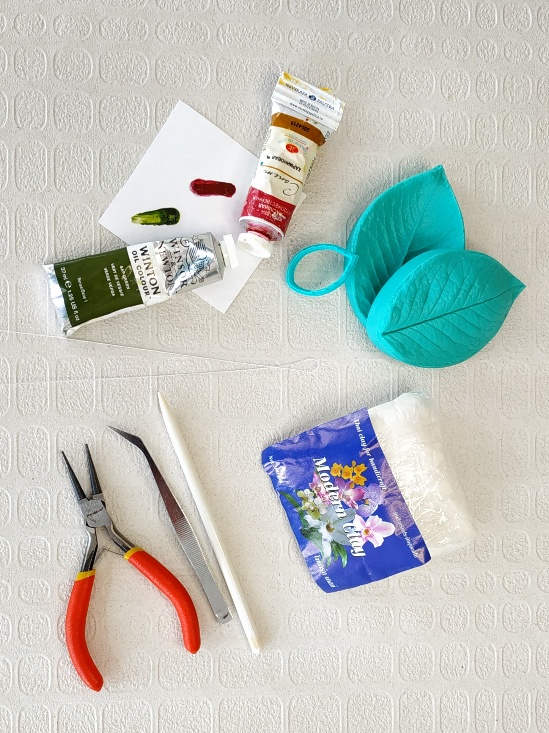 Пошаговая схема работы:Пошаговая схема работы:Для получения необходимого оттенка для ягод вмешиваем в глину карминовую масляную краску. Для листьев и черенков добавляем травяную зелёную.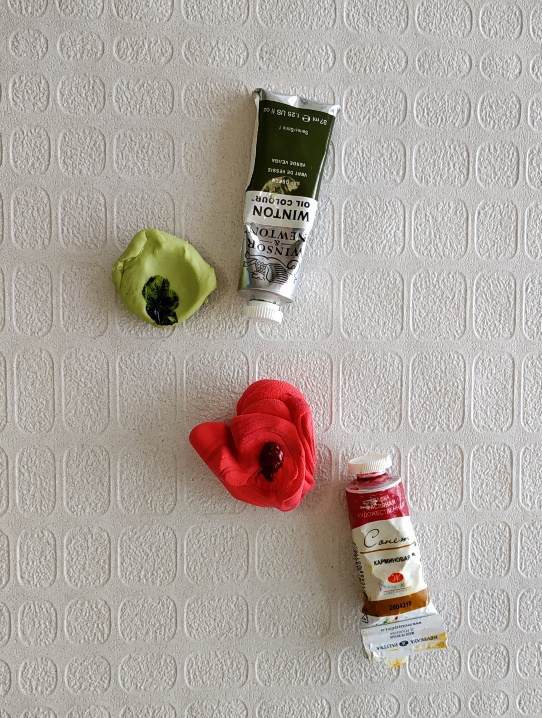 Берём два отрезка проволоки (длиной около 5-6см.), на одном конце каждой круглогубцами делаем петлю. Тонко раскатав узкую полоску глины, укладываем на неё вдоль отрезок проволоки, отступив 0.3-0.5см. от петли, заворачиваем проволоку в глину и катаем пальцами по столу, добиваясь равномерной толщины будущего черенка. Пинцетом прищипываем глину возле петли, делая наплыв. 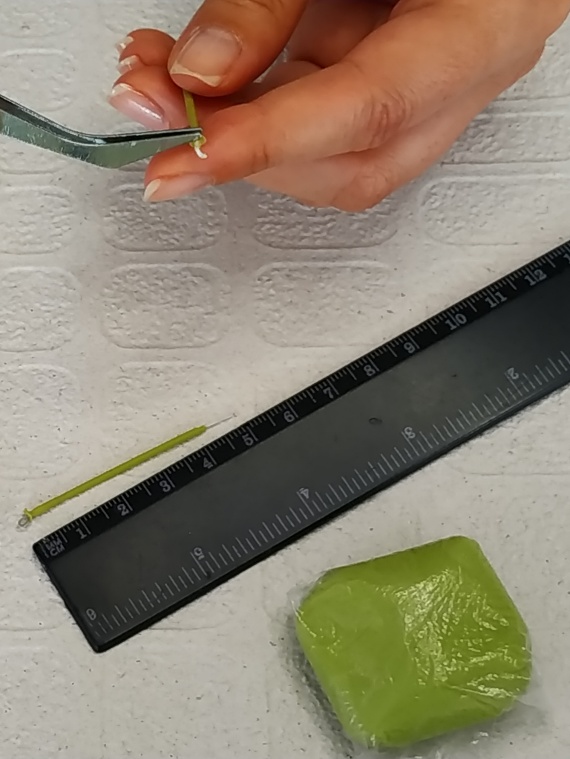 Кусочек глины для ягод скатываем в шарик диаметром 1.5-2 см. С помощью стека делаем небольшое углубление и от него бороздку по боковой стороне ягоды.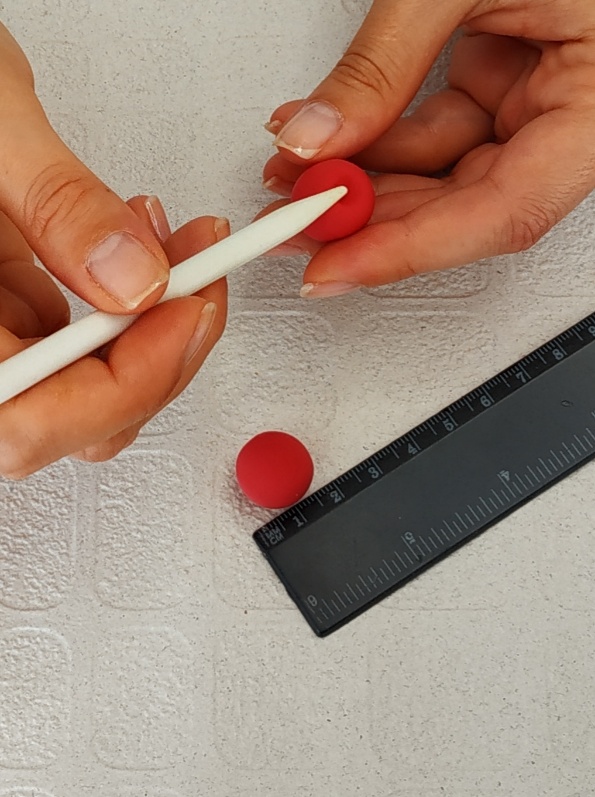 Смазываем клеем  ПВА петлю на черенке и вставляем в углубление в ягоде до наплыва.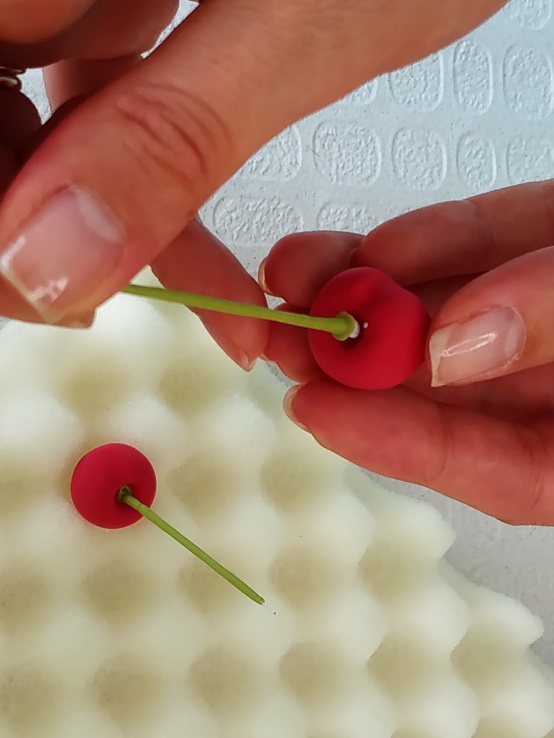 Высохшие ягоды покрываем глянцевым акриловым лаком.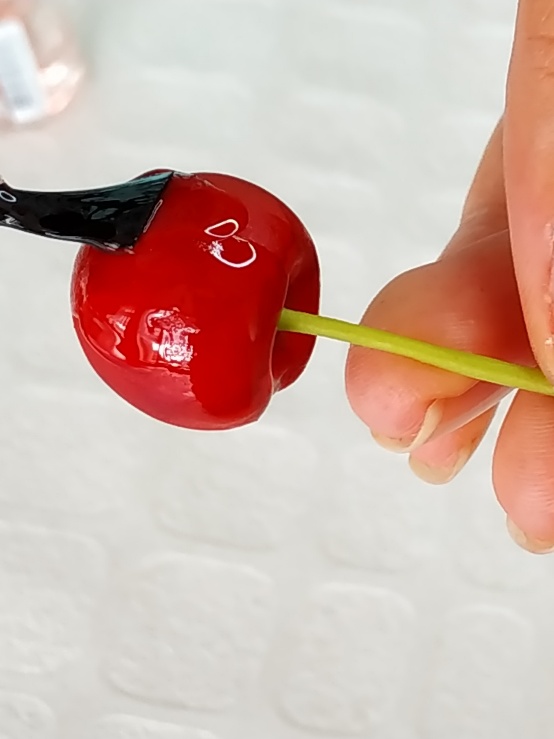 Раскатываем в файле глину зелёного цвета. С помощью каттера или шаблона вырезаем листья. Используя любой вайнер с подходящим рисунком прожилок, создаём фактуру листа.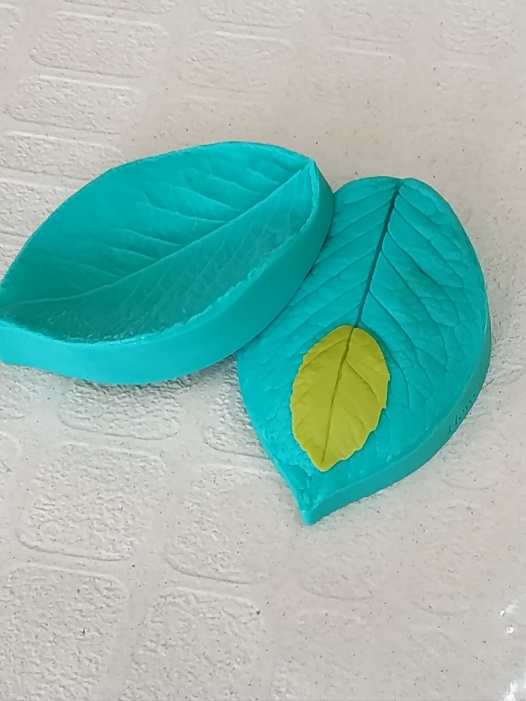 После того как все детали высохли, соединяем две вишенки маленьким кусочком зелёной глины. Собираем все детали при помощи секундного клея на основу для броши или булавку.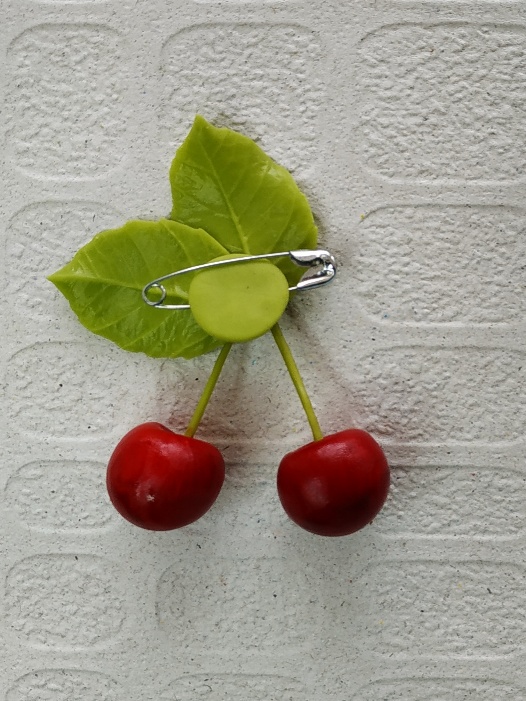 